Publicado en Madrid el 20/02/2019 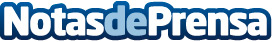 ElevenPaths y Proofpoint firman un acuerdo para complementar la oferta de protección e-mail de TelefónicaEl objetivo es proporcionar a los clientes B2B de Telefónica servicios avanzados y gestionados de monitorización y protección e-mail, reforzados gracias a la tecnología de Proofpoint, que complementará el portfolio de servicios de seguridad gestionados por los SOC de TelefónicaDatos de contacto:Axicom Spain91 661 17 37Nota de prensa publicada en: https://www.notasdeprensa.es/elevenpaths-y-proofpoint-firman-un-acuerdo Categorias: Nacional Telecomunicaciones E-Commerce Ciberseguridad Recursos humanos http://www.notasdeprensa.es